Atividades 2011Coordenadoria Municipal de Políticas Públicas para as MulheresSumárioIdentificação	3Objetivo	4Perfil Institucional	4Competências	4Quadro 1: Estrutura organizacional	7Quadro 2: Metas para 2011	8Principais atividades desenvolvidas	9Tabela 1: Principais ofícios encaminhados	12Tabela 2: Ofícios circulares	13Tabela 3: Comunicação interna	13Tabela 4: Elaboração e aquisição de material	13Tabela 5: Participação em reuniões, audiências públicas e conferências	14Tabela 6: Participação em seminários, capacitações, fóruns e assembleias	15Tabela 7: Participação em eventos diversos	15Tabela 8: Parceria e organização de eventos	15Tabela 9: Recursos – Resumida	16Considerações finais	1Fotos/eventos	3IdentificaçãoAvenida Mauro Ramos, 1277, 3º andar, Centro (48) 3251-6243 – Fax: 3251-6270 cmppmulher@pmf.sc.gov.br /cmppmulher@gmail.comObjetivoAssessorar, assistir, apoiar, articular e acompanhar ações, programas e projetos voltados à mulher – Lei n. 7.625, art. 2º.Perfil Institucional Criada pela Lei n. 7.625, de 5 de maio de 2008, vinculada ao gabinete do prefeito e instalada na Secretaria Municipal de Assistência Social, é responsável pelo desenvolvimento de políticas públicas, programas, projetos e ações nas áreas da saúde, segurança, emprego, salário, moradia, educação, agricultura, raça, etnia, comunicação, participação política e outras. Portanto é um importante meio de interlocução entre as Secretarias, Conselhos Municipais, Movimentos de Mulheres e Organizações Não Governamentais com a finalidade de construir uma sociedade mais justa, onde homens e mulheres tenham igualdade de direitos e a diversidade seja respeitada.Além das competências estabelecidas em lei a Coordenadoria tem suas ações orientadas pelas diretrizes do II Plano Nacional de Políticas para as Mulheres, pelos indicativos da II E III Conferências Municipal de Florianópolis e pelas deliberações do Conselho Municipal dos Direitos da Mulher – Comdim.CompetênciasI - dar assessoramento às ações políticas relativas à condição de vida da mulher e ao combate aos mecanismos de subordinação e exclusão que sustentam a sociedade discriminatória, visando buscar a promoção da cidadania feminina e da igualdade entre os gêneros;II - prestar apoio e assistência ao diálogo e à discussão com a sociedade e os movimentos sociais no município, constituindo fóruns municipais para articulação de ações e recursos em políticas de gênero e, ainda, participar de fóruns, encontros, reuniões, seminários e outros que abordem questões relativas à mulher;III - efetuar assessoramento ou assistência à reestruturação ou a alteração estrutural do Conselho Municipal dos Direitos da Mulher (COMDIM);IV - dar assessoramento a diferentes órgãos do governo e articular programas dirigidos à mulher em assuntos do seu interesse que envolvam saúde, segurança, emprego, salário, moradia, educação, agricultura, raça, etnia, comunicação, participação política e outros;V - prestar assistência aos programas de capacitação, formação e de conscientização da comunidade, especialmente do funcionamento municipal;VI - prestar assessoramento ao Prefeito do município de Florianópolis em questões que digam respeito aos direitos da mulher;VII - acompanhar o cumprimento da legislação que assegura os direitos da mulher e orientar o encaminhamento de denúncias relativas à discriminação da mulher;VIII - promover a realização de estudos, de pesquisas, formando um banco de dados ou de debates sobre a situação da mulher e sobre as políticas públicas do gênero;IX - efetuar intercâmbio com instituições públicas, privadas, estaduais, nacionais e estrangeiras envolvidas com o assunto mulher, visando à busca de informações para qualificar as políticas públicas a serem implantadas; X - executar outras atividades correlatas ou que lhe venham a ser designadas pela autoridade superior;XI - constituir-se em um banco de dados, através de um sistema informatizado, contendo dados estatísticos, relatórios de pesquisas, gráficos com dados relativos à realidade da mulher florianopolitana, programas e projetos que contemplem a eqüidade de gênero e/ou aqueles desenvolvidos com mulheres visando ao empoderamento, a ser disponibilizado para consultas;XII - constituir-se em um centro de documentação e informações, disponibilizando bibliografia e documentários com caráter educativo sobre as temáticas que envolvam as relações de gênero, violência de gênero e outros;XIII - assessorar na elaboração de projetos de pesquisa para subsidiar estudos e definir prioridade em relação às demandas e necessidades básicas das mulheres de Florianópolis; XIV - disponibilizar uma lista de instituições de fomento governamentais e não – governamentais, em âmbito nacional e internacional para serem contatadas, mediante envio de projetos na perspectiva de gênero visando solicitação de financiamento;XV - articular na perspectiva de redes, ONGs, movimentos sociais, fóruns de mulheres, subsídios para o Conselho Municipal dos Direitos da Mulher, visando a elaboração e execução de políticas públicas que contemplem a equidade de gênero;XVI - com base em dados de pesquisa, a partir das demandas postas por mulheres, principalmente as excluídas dos direitos mínimos, definir prioridades em relação a políticas específicas, referentemente à raça/etnia, a diferentes orientações e expressões sexuais, geracional, às artesãs, às pescadoras, às maricultoras e às agricultoras, para as mulheres que habitam em Florianópolis;XVII - assessorar na elaboração de projetos que possam ser executados por segmentos governamentais e não-governamentais que proponham medidas para garantir a igualdade entre os sexos, capacitem as mulheres para participar do mercado de trabalho e acabem com a discriminação;XVIII - criar uma articulação com grupos de mulheres e/ou lideranças de bairro para estabelecer um elo entre a realidade das mulheres, sujeitos do cotidiano, e as propostas técnico-acadêmicas;XIX - trabalhar incansavelmente na mudança do paradigma patriarcal e machista que perpassa as estruturas das instituições e a mentalidade de dirigentes, questionando as relações de poder que se estabelecem entre homens e mulheres do município de Florianópolis, promovendo cursos, oficinas, work-shops que levem em conta a eqüidade de gênero e políticas que contemplam as especificidades relevantes do inciso XVI.Quadro 1: Estrutura organizacional Conforme prescreve o art. 2º da lei de criação, a coordenadoria tem a seguinte estrutura: coordenador, assistente social e assessoria administrativa: coordenadora, assistente social, assessoria administrativa e estagiaria de serviço social. Quadro 2: Metas para 2011   Principais atividades desenvolvidasA Coordenadoria, em 2011, para dar visibilidade e fortalecer a atuação do município na promoção de políticas públicas para as mulheres, ampliou as atividades realizadas nos anos anteriores. Sendo este um período de realização de seminários, participação em eventos da administração municipal e estadual, encaminhamento de material educativo sobre a temática de gênero e, em conjunto com organismos da sociedade civil, teve participação em campanhas educativas. Em conjunto com o Comdim e movimentos sociais realizou a mobilização referente à Semana da Mulher no município, instituída pela Lei n. 7.504, de 20 de dezembro de 2007 e comemorada, anualmente, na semana em que esta incluído o 8 de março, Dia Internacional da Mulher. O art. 1º desta lei menciona que a campanha deverá abranger profissionais de diversos setores da Secretaria Municipal de Educação, de Saúde, de Assistência Social, de Segurança Pública, Cultura, entre outros, e divulgar as conquistas da mulher nos campos político, econômico, social, bem como atividades que desenvolvam compreensão a respeito do papel da mulher na sociedade, rompendo preconceitos e idéias estereotipadas.A Lei municipal N.° 7476, de 19 de dezembro de 2007, que dispõe sobre a criação do Dia Municipal de Combate a Homofobia, Lesbofobia e Transfobia, estipula 17 de maio uma importante data no combate aos referidos preconceitos, constando no Calendário Oficial de Eventos Anuais do Município. Promovendo esta data, a Coordenadoria Municipal de Políticas Públicas para as Mulheres (CMPPMF) realizou a Semana de Enfrentamento ao Sexismo, Lesbofobia, Homofobia e Transfobia, mobilizando diversos âmbitos do município e do Estado, para sua execução contou com apoio de conselhos municipais, órgãos públicos, movimentos sociais e núcleos de estudo e pesquisa das universidades federal e estadual. O I Seminário de Enfrentamento ao Sexismo, Lesbofobia, Homofobia e Transfobia, aconteceu em 16 de maio abrindo caminho para outras atividades da Semana, que contou com Audiência Pública para debater ações de enfrentamento, em 17 de maio, seguindo com duas oficinas para a Guarda Municipal de Florianópolis, em18 e 19 de maio, com o intuito de problematizar ações das guardas municipais orientadas por estigmas sociais, sobretudo ao lidarem com travestis e transexuais. Além disso, a Semana foi contemplada com o III Concurso Cartazes sobre Transfobia, Lesbofobia e Homofobia nas Escolas, realizado pelo Núcleo de Identidades de Gênero e Subjetividades (NIGS), da UFSC.Sobre esta temática também realizou-se a I Conferência Municipal de Políticas Públicas e Direitos Humanos de Lésbicas, Gays, Bissexuais, Travestis, Transexuais e Transgêneros – LGBTTT, em 23 de agosto, sob o tema “por um país livre da pobreza e da discriminação: promovendo a cidadania LGBTTT”. Para realização do evento a Coordenadoria contou com apoio de plurais instituições, como: o Núcleo de Identidades de Gênero e Subjetividades (NIGS/UFSC), ROMA – Núcleo de Diversidade Sexual da Grande Florianópolis, Coordenadoria Municipal de Políticas Públicas para a Juventude, Secretaria do Continente, GAPA SC – Grupo de Apoio à Prevenção da AIDS. Deste evento resultou a elaboração do I Plano Municipal de Combate à Homofobia e Promoção da Cidadania LGBTTT – Florianópolis Sem Homofobia. Atenta à importância de articulação entre coordenadorias municipais, a coordenadoria da mulher apoiou a realização, em 9 de maio, do II Encontro Municipal da Juventude realizado pela Coordenadoria Municipal de Políticas Públicas para a Juventude (CMPPJ); do Mês da Consciência Negra, de  29 de novembro, promovido pela Coordenadoria Municipal de Políticas Públicas para a Promoção da Igualdade Racial de Florianópolis (COPPIR) e, em 31 de agosto, a I Conferência Municipal de Políticas Públicas para a Juventude (CMPPJ).A coordenadoria participou também da Prefeitura Cidadã, evento promovido pela Prefeitura Municipal de Florianópolis. Na ocasião foram distribuídas cartilhas Lei Maria da Penha, II Plano Nacional de Políticas para as Mulheres, cartilhas Pensando a Democracia, folderes e cartazes. Este foi um ano muito importante para as mulheres de Florianópolis com a realização da III Conferência Municipal de Políticas para as Mulheres de 29 a 30 de julho. Convocada pelo Decreto N.° 9114, de 01 de Julho de 2011, publicado no Diário Oficial do Município de Florianópolis (edição N.° 510 04 de Julho de 2011). A III Conferência Municipal de Políticas para as Mulheres obedeceu a uma agenda política que tem se encontrado com a necessidade de atender as demandas específicas das mulheres no município. Sob a coordenação conjunta entre a Coordenadoria Municipal de Políticas Públicas para as Mulheres (CMPPMF) e o Conselho Municipal dos Direitos da Mulher (COMDIM), o evento marcou dois dias de debates e participação pública para a elaboração de políticas municipais, estaduais e federais. O ponto mais marcante do evento foi a análise e legitimação do I Plano Municipal de Políticas para as Mulheres de Florianópolis que estava sendo discutido desde 2009 pela Câmara Técnica de Elaboração, Monitoramento e Avaliação do Plano Municipal de Políticas para as Mulheres (Decreto n. 7.884, de fevereiro de 2010). Para a construção desse Plano a coordenadoria contou com a participação de organismos governamentais, conselhos, movimentos sociais que lutam pelos direitos das mulheres, profissionais e pessoas interessadas pela área de gênero que participaram do I Seminário Municipal de Políticas para as Mulheres, realizado em 10 a 11 de março de 2010. O Plano foi encaminhado do Executivo ao Legislativo pata aprovação e seu lançamento esta previsto para o próximo ano.Outra ação importante da coordenadoria foi apoiar o Instituto Arco Íris – nas Oficinas do projeto “Asas da Liberdade”, sobre o tema de Direitos e Deveres da Mulher Presa, da cartilha publicada pelo Conselho Nacional de Justiça (CNJ) e sobre a Lei Maria da Penha, que divulga informações claras e diretas sobre violência contra a mulher (gênero, doméstica, institucional, moral, psicológica e outras).  A partir do segundo semestre deste ano, foram realizadas cinco oficinas no presídio sobre os Direitos e Deveres da Mulher Presa. As oficinas contaram com a participação do Dr. Alexandre Takashima - Juiz Coordenador da Coordenadoria de Execução Penal e da Infância e Juventude (CEPIJ) – e quipe; Caroline Schweitzer e equipe – programa de saúde da mulher e RAIVVSE; Maria Helena Souza – Assistente Social da Previdência Social; Aline – Assistente Social do Programa Bolsa Familia; Promotora de Justiça Dra. Kátia Helena Dal Pizzol e assessora.Como forma de tentar garantir o direito a saúde das mulheres privadas de liberdade, bem como direitos humanos mínimos, a coordenadoria participou de plurais ações visando à implementação do Plano Operativo de Saúde no Sistema Penitenciário Estadual – POSSP visto as condições de saúde precária e o acesso restrito a cuidados médico na unidade prisional feminina. Ainda, trabalhando na mesma perspectiva em parceria com o Instituto Federal de Educação– IFSC e o Instituto Arco-Íris articulamos para que o direito à formação profissionalizante seja realmente efetivado, proporcionando a elas uma nova opção para o futuro em liberdade, realizamos a inserção de 48 mulheres privadas de liberdade ao Programa Mulheres Mil, oferecido pelo IFSC.  O programa tem por objetivo possibilitar a formação profissional e tecnológica de mulheres desfavorecidas, criando as pontes necessárias para que as mesmas incrementem o seu potencial produtivo, promovam a melhoria das condições de vida, das famílias, das suas comunidades e do seu crescimento econômico sustentável para a inclusão social e o pleno exercício da cidadania.Dando continuidade às atividades elencadas para 2011, foi lançada no dia 20 de novembro (Dia Nacional da Consciência Negra) a Campanha 16 dias de Ativismo pelo Fim da Violência Contra as Mulheres, uma das mais importantes iniciativas de mobilização e sensibilização da sociedade para a questão da violência contra as mulheres. Sua ampliação nos estados e municípios evidencia a necessidade de assegurarmos às mulheres uma vida sem violência. Outro ponto positivo, que merece destaque, é a crescente participação de diversos setores do governo e da sociedade civil nos eventos e ações realizados no período de 20 de novembro a 10 dezembro. Este ano tivemos uma inovação na campanha, com a realização da exposição “Nem Tão doce Lar”, espaço que simulou montagem de uma casa, com exposição de objetos de uso diário de um lar, que muitas vezes são utilizados para violência doméstica contra as mulheres. O período de toda campanha foi de intensa mobilização, contando com calendário composto por 32 atividades e distribuição de materiais informativos ao público florianopolitano.A proposta de realizar a campanha em Florianópolis se deve, principalmente, ao compromisso da coordenadoria com o enfrentamento de todas as formas de violência contra as mulheres e também por ser responsável pela mobilização e articulação das atividades alusivas ao dia 25 de novembro – Dia Municipal de Mobilização pelo Fim da Violência contra a Mulher, instituído pela Lei n. 8.331, de 23 de julho de 2010. Os preparativos para a campanha iniciaram-se em setembro de 2011 com envio de ofício aos Movimentos Sociais, as Secretarias, os Conselhos de Direitos, as Ongs, convidando-os para participarem da primeira reunião de elaboração de uma agenda única municipal. É possível citar, ademais, o encaminhamento da programação para todas as instituições citadas acima.Para melhor visualização ações da coordenadoria abaixo, segue tabelas resumidas e fotos dos eventos.Tabela 1: Principais ofícios encaminhados.Tabela 2: Ofícios circulares.Tabela 3: Comunicação internaTabela 4: Elaboração e aquisição de material.Tabela 5: Participação em reuniões, audiências públicas e conferências. Tabela 6: Participação em seminários, capacitações, fóruns e assembléias.Tabela 7: Participação em eventos diversosTabela 8: Parceria e organização de eventosTabela 9: Recursos – ResumidaDesafios para 2012- Ampliar equipe.- Atuar nas comunidades.- Garantir a intersetorialidade das ações mediante maior integração das secretarias.- Garantir recursos nas secretarias para a temática de gênero. - Implantação e implementação do I Plano Municipal de Políticas para as Mulheres.- Implantação e implementação do I Plano Municipal de Políticas LGBTTTConsiderações finaisApós dois anos e oito meses de sua implantação a coordenadoria avançou em relação à elaboração de políticas públicas para as mulheres. Busca-se, a cada dia, garantir que as demandas das mulheres sejam consideradas, seus direitos respeitados e que as ações voltadas para a alteração da situação de desigualdades existentes entre mulheres e homens sejam realmente efetivadas.Neste contexto, foi elaborado e aprovado o Plano Municipal de Políticas para as Mulheres com a participação da Câmara Técnica Municipal para Elaboração, Monitoramento e Avaliação do Plano Municipal de Políticas Públicas para as Mulheres, Decreto n. 7.894, de 10 de fevereiro de 2010. O Plano reúne um conjunto ações na área da saúde, cultura, educação, trabalho, habitação, participação na política e outros. Este documento esta em processo de encaminhamento do executivo ao legislativo para sua tramitação legal, e espera-se o lançamento do mesmo para a semana municipal da mulher. Em relação aos avanços, consideramos que o maior deles foi a legitimação da coordenadoria enquanto espaço de articulação entre órgãos governamentais e em especial com as instituições não governamentais que atuam na temática da mulher, ouvindo-as e apoiando-as no encaminhamento de suas demandas. Outro avanço foi a captação de recursos junto a esfera federal para a estruturação da coordenadoria (R$ 100.000,00) em 2009, já em 2010 apoiamos o COMDIM na captação de R$ 51.000,00 para sua estruturação; em 2011 captamos R$ 91.000,00 para desenvolver projeto junto aos Centros de Referência de Assistência Social – CRAS, Centro Multiuso de Capoeiras, Centro de Referencias no Atendimento às Mulheres em Situação de Violência e Associação Comercial e Industrial de Florianópolis – ACIF (para meninas e mulheres jovens), sendo que este último é uma parceria com a Coordenadoria Municipal da Juventude.Nesta mesma perspectiva apoiamos a Secretaria Municipal de Assistência Social na elaboração do projeto e captação de recursos para a reestruturação do Centro de Referência no Atendimento às Mulheres em Situação de Violência (R$ 147.510,96).Na continuidade destes dessas articulações apoiamos e orientamos a Coordenadoria Estadual da Mulher e Casa da Mulher Catarina / Rede Feminista de Saúde na alteração e inclusão de projetos no Sistema de Convênios do Governo Federal – SICONV. Embora obtivemos avanços nestes dois anos e oito meses, ainda encontramos grandes desafios, como ampliar a equipe deste setor e atuarmos junto as comunidades e bairros, onde encontramos a maior parte das protagonistas desta história, as mulheres florianopolitanas. Salientamos ainda que outro grande desafio é garantir recursos em todas as Secretarias e Órgãos da Administração direta e indireta para a implantação e implementação das ações do I Plano Municipal de Políticas para as mulheres e I Plano Municipal de Políticas LGBT garantindo assim a transversalidade das políticas setoriais. Fotos/ eventosSemana da Mulher - Dia Internacional da Mulher10 de março Parceria: Conselho Municipal dos Direitos da Mulher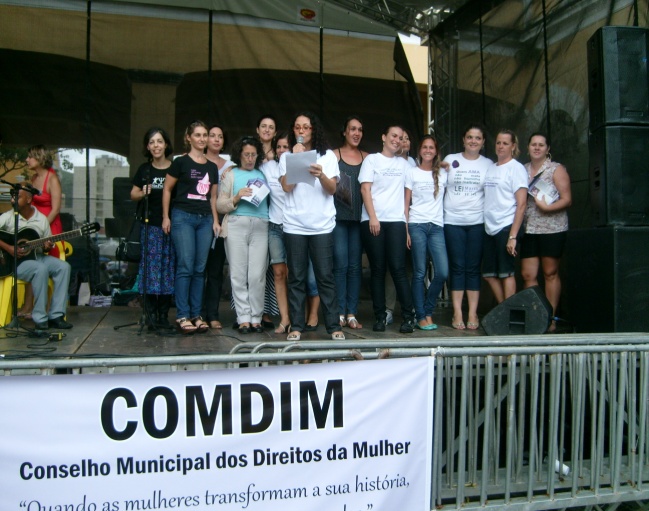 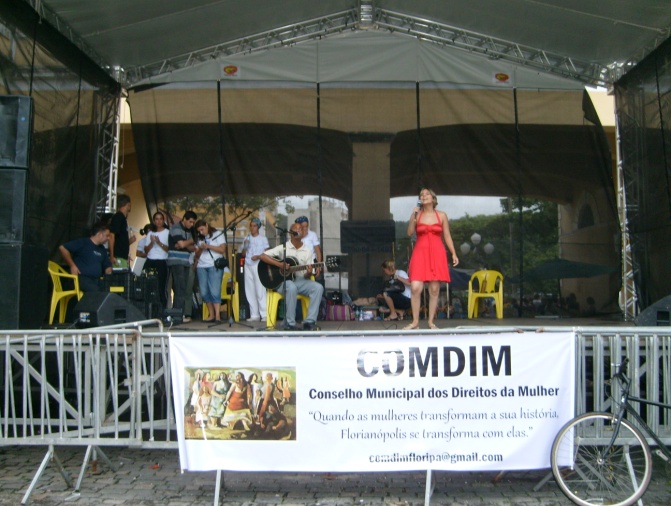 Fotos: Coordenadoria Municipal da MulherSemana de Enfrentamento ao Sexismo, Lesbofobia, Homofobia e Transfobia 16 a 19 de maio  (Seminário)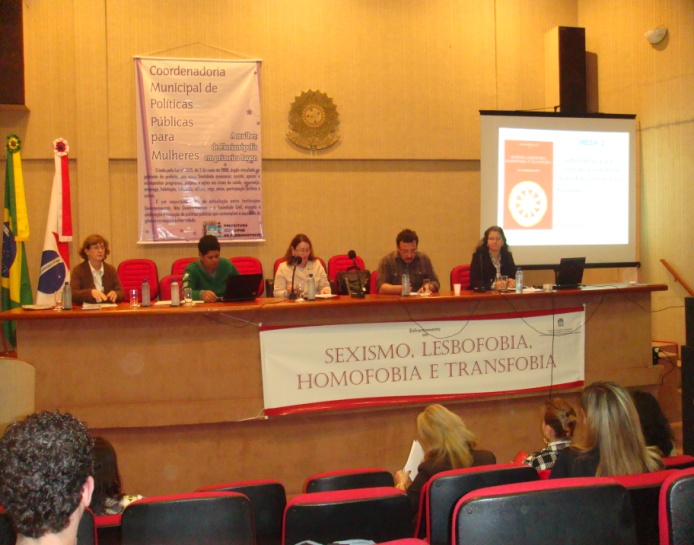 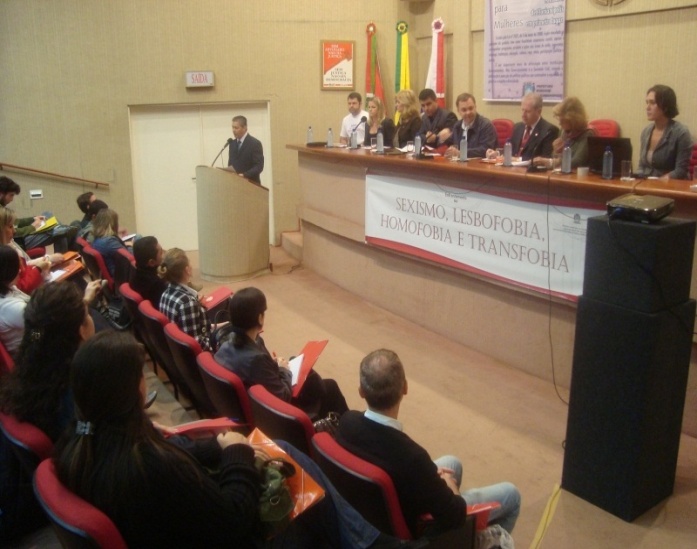 Fotos: Coordenadoria Municipal da MulherIII Conferência Municipal de Políticas para as Mulheres29 a 30 de julho 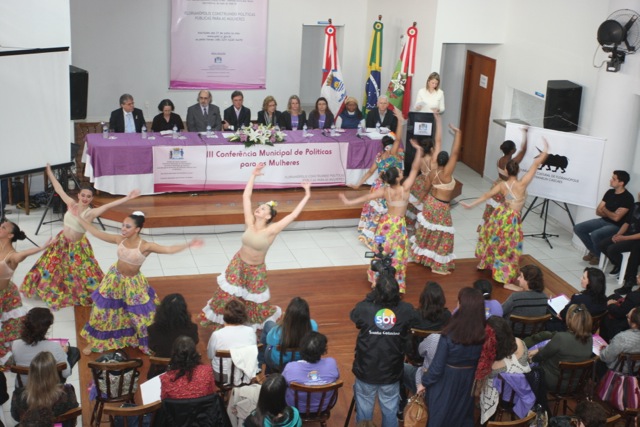 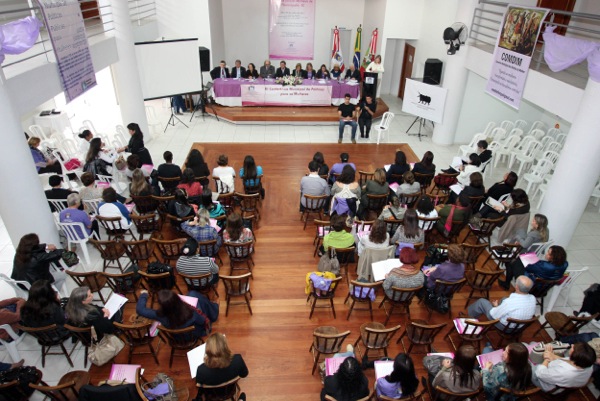 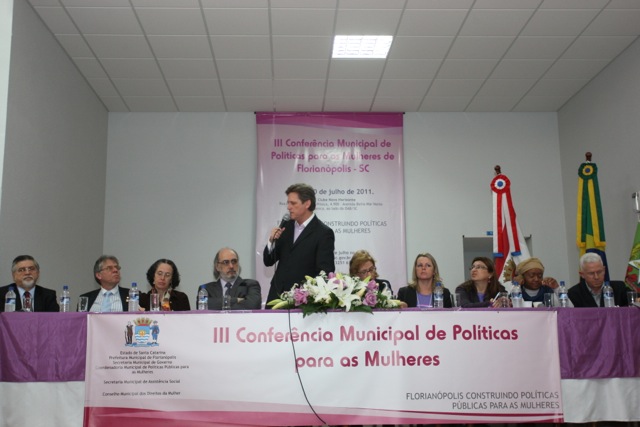 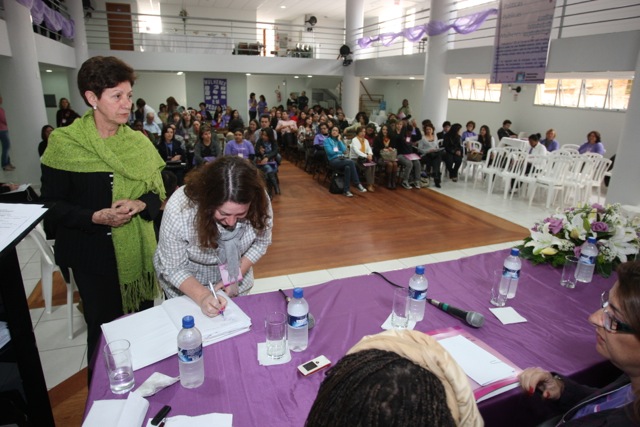 Fotos: Coordenadoria Municipal da MulherParceria: Conselho Municipal dos Direitos da MulherI Conferência Municipal de Políticas Públicas e Direitos Humanos de Lésbicas, Gays, Bissexuais, Travestis, Transexuais e Transgêneros – LGBTTT 23 de agosto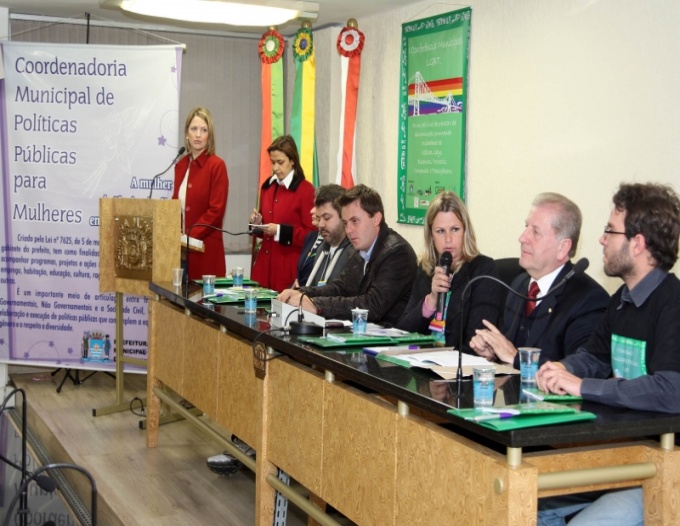 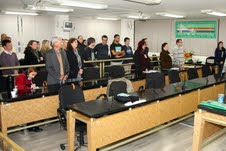            Fotos: Coordenadoria Municipal da MulherParcerias: Núcleo de Identidades de Gênero e Subjetividades (NIGS/UFSC), ROMA – Núcleo de Diversidade Sexual da Grande Florianópolis, Coordenadoria Municipal de Políticas Públicas para a Juventude, Secretaria do Continente, GAPA SC – Grupo de Apoio à Prevenção da AIDSI Conferência Municipal de Políticas Públicas para a Juventude31 de agosto 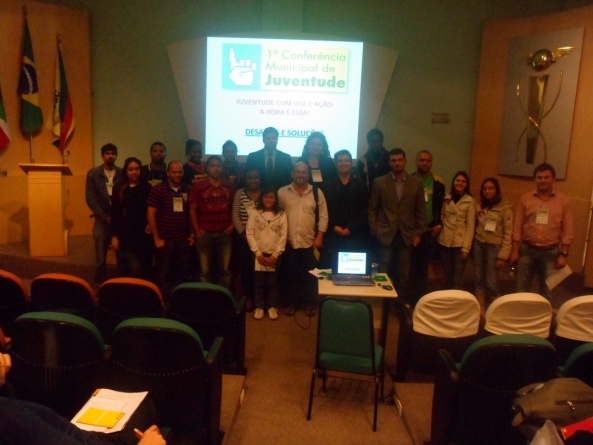 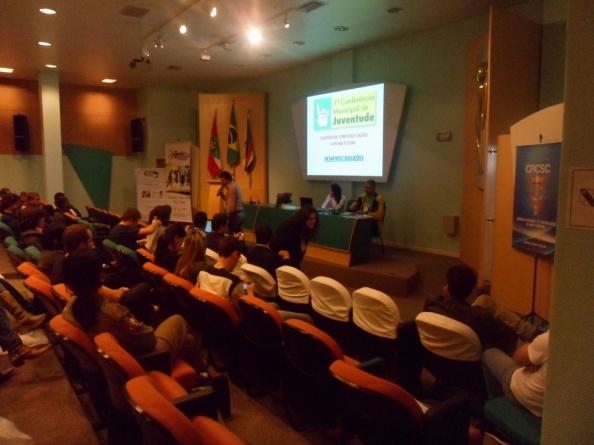   Fotos: Coordenadoria Municipal da Juventude6° Parada da Diversidade de Florianópolis11 de setembro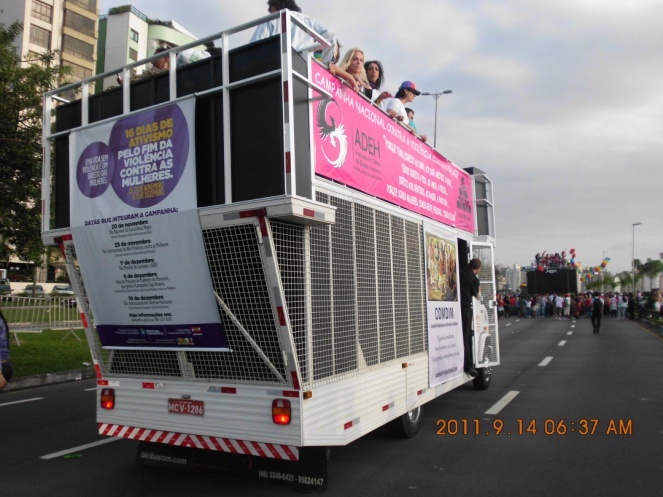 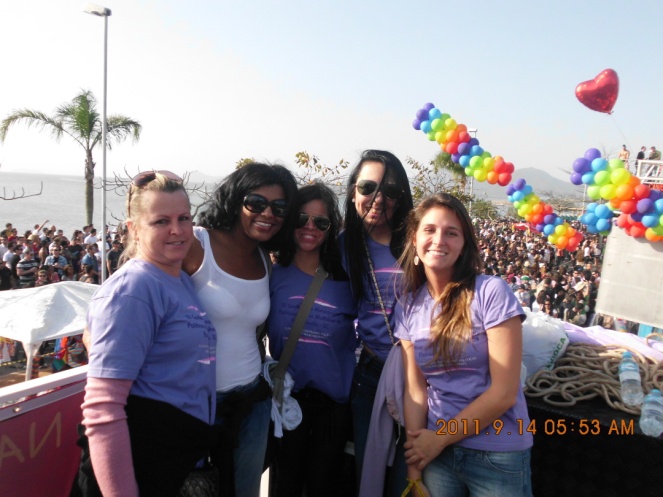 Fotos: Coordenadoria Municipal da MulherPrefeitura Cidadã8 de outubro 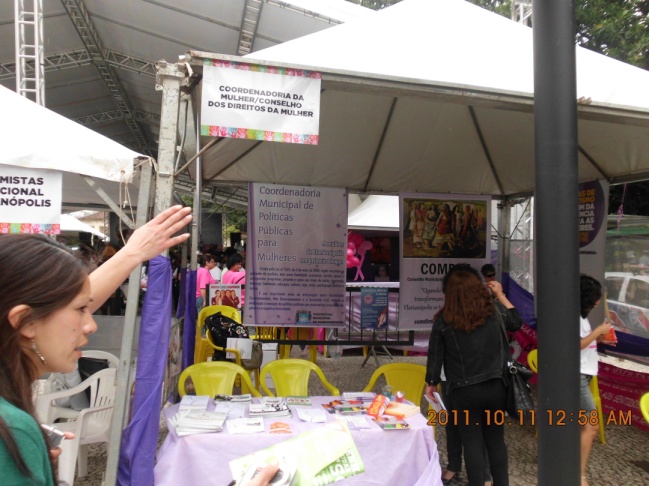 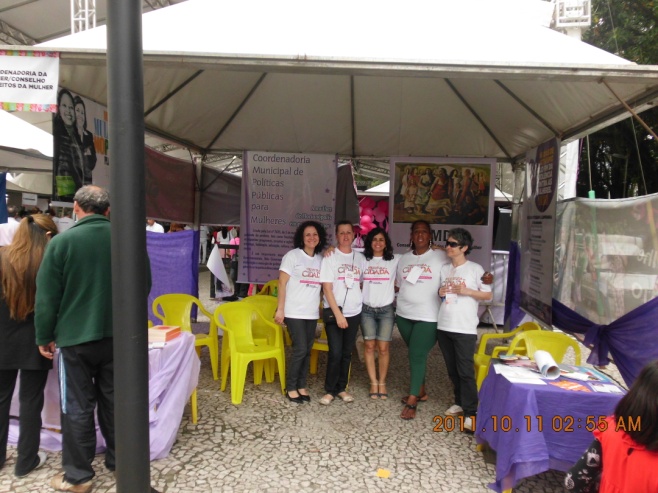 Fotos: Coordenadoria Municipal da MulherMês da Consciência Negrade  29 de novembro 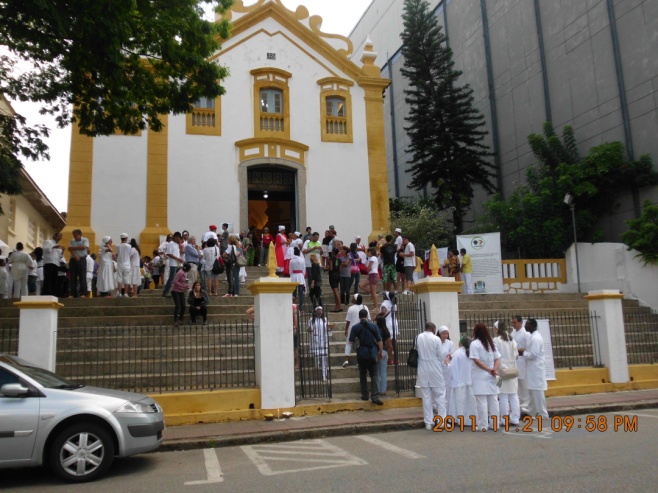 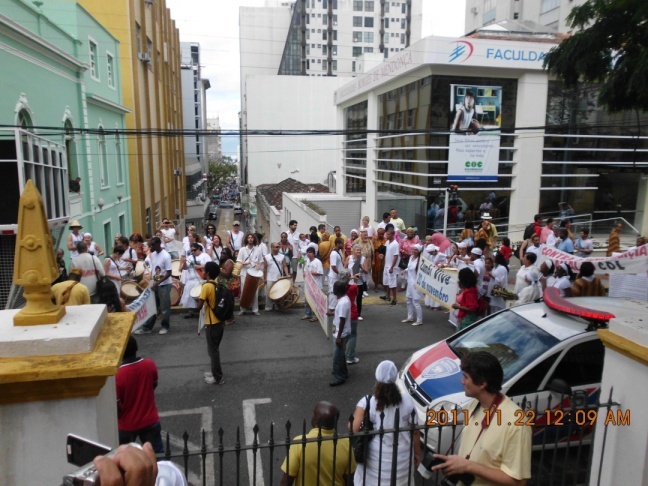 Fotos: Coordenadoria Municipal da Igualdade RacialCampanha 16 dias de Ativismo pelo Fim da Violência Contra as Mulheres20 de novembro a 10 de dezembro 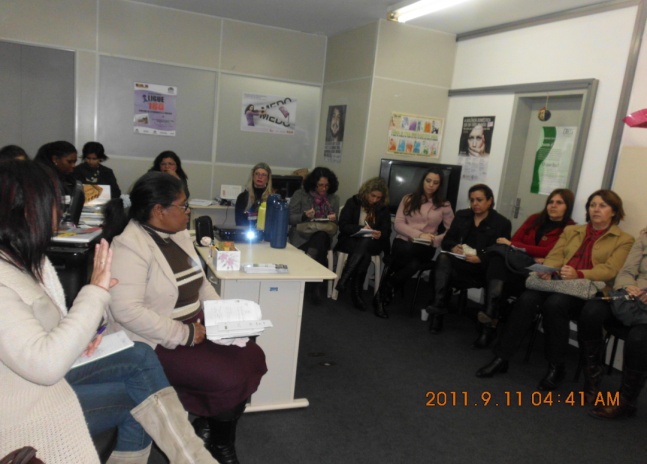 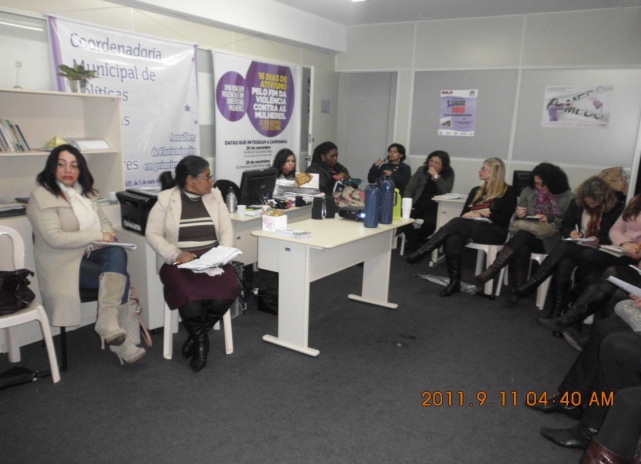 1ª Reunião com instituições para organização da Campanha (11/09)Participantes: Secretarias e instituições não governamentais que atuam na área da mulherMateriais de Publicidade da Campanha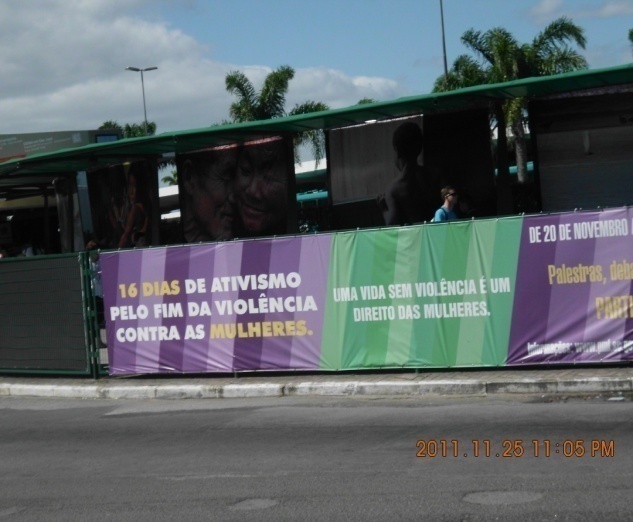 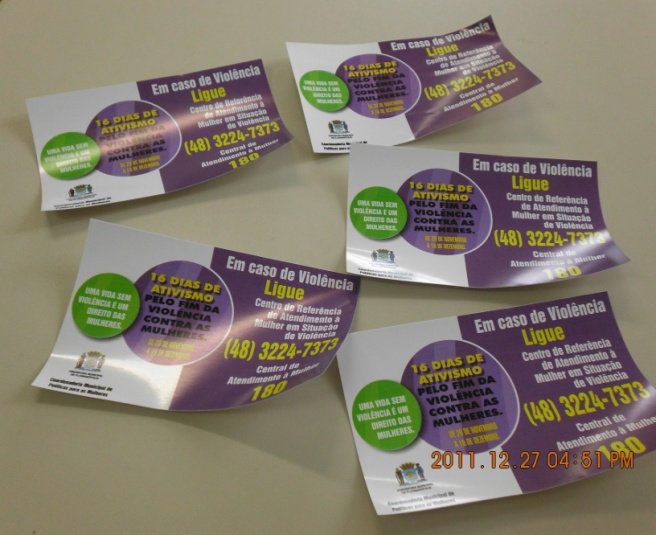                                    Faixa TICEN                                                                Adesivos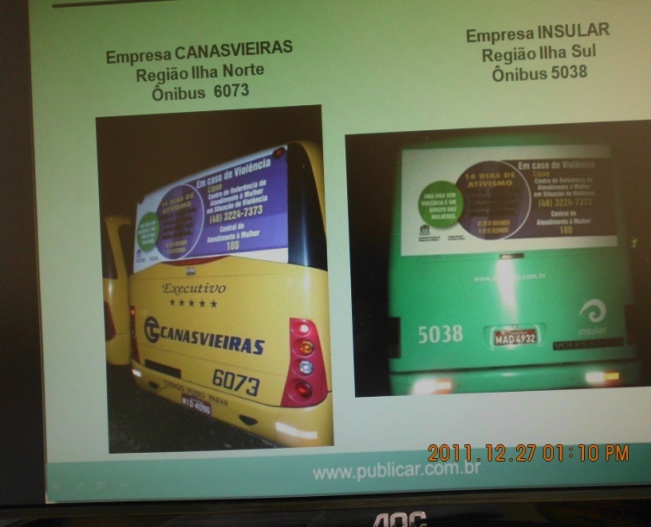 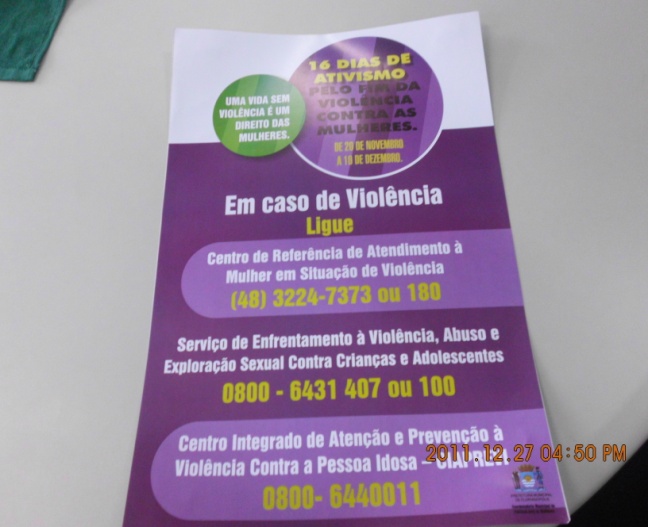                                             Busdoor                                                         Cartaz divulgando os serviços de atendimento                                                                                                                                   às mulheres no município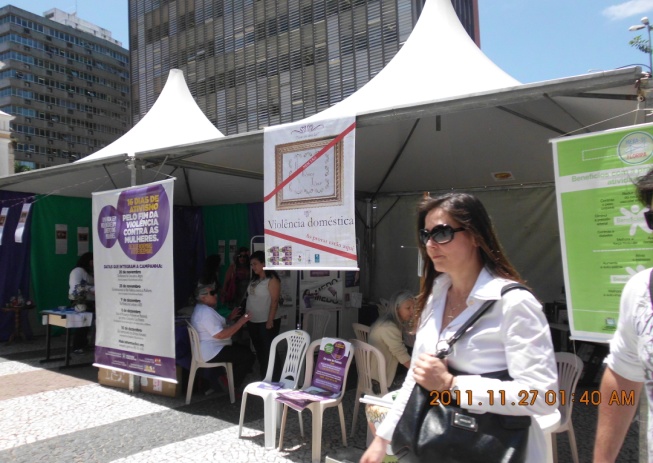 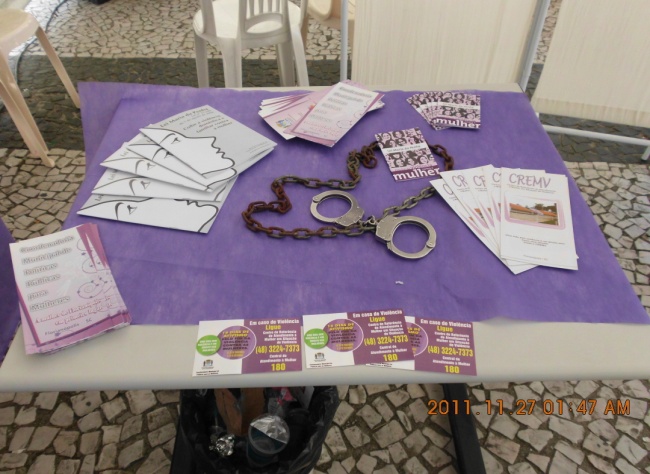 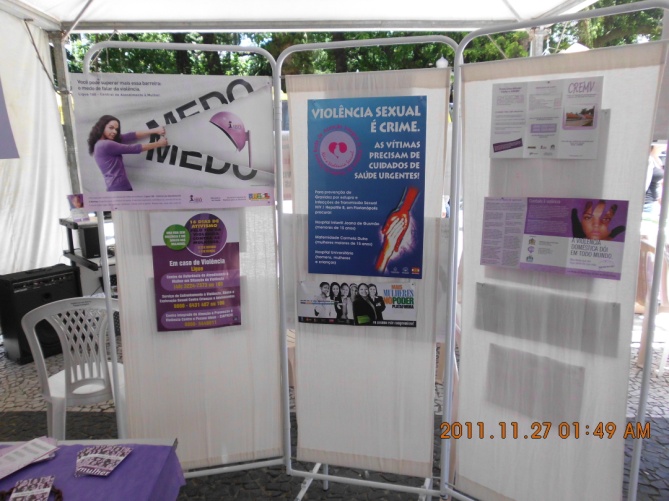 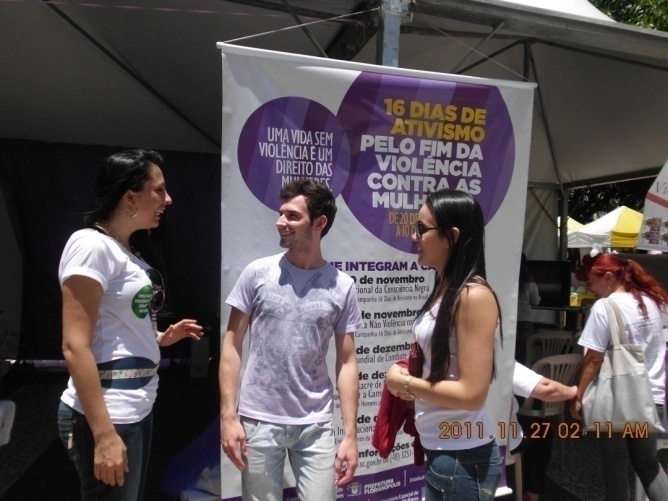    Fotos: Coordenadoria Municipal da MulherExposição “Lar, Nem Tão Doce Lar”24 e 25/11Responsáveis: Fundação Luterana Diaconia/IECLB, Conselho Municipal dos Direitos da Mulher, Casa da Mulher Catarina Coordenadoria Municipal da Mulher, FLORAM, Secretaria Municipal de Saúde/NUPREVI, Secretaria Municipal de Governo, Fórum Estadual pela Implementação da Lei Maria da Penha, Juizado de Violência Doméstica e Familiar contra a Mulher/TJSC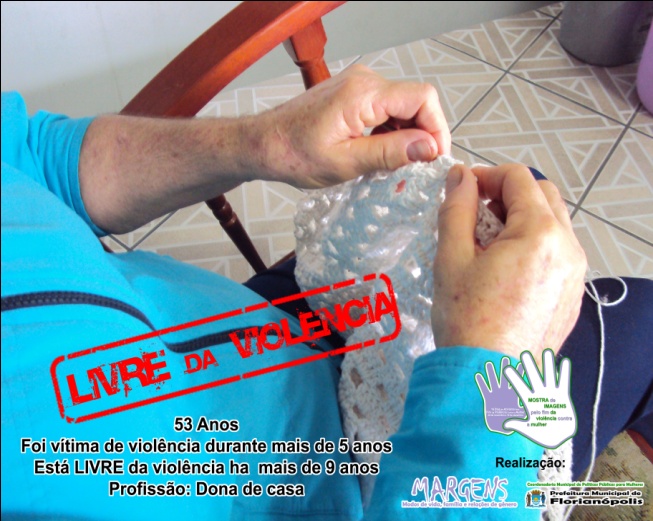 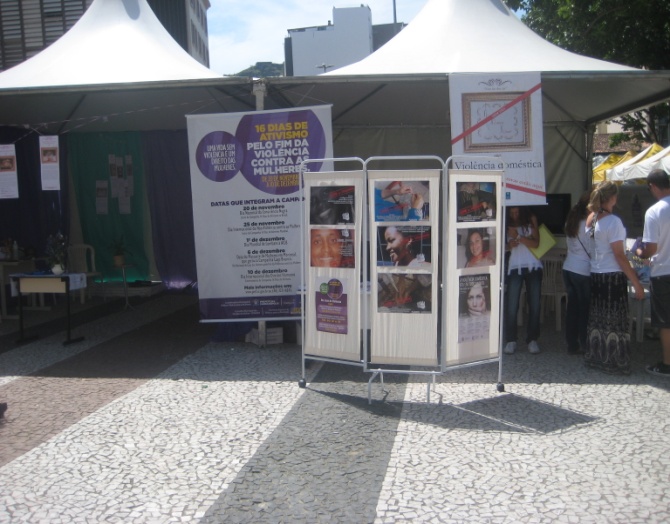 Fotos: MargensMostra de imagens pelo fim da violência contra as mulheres (25/11)Responsável: Núcleo de Pesquisa Modos de Vida, Família e Relações de Gênero – MARGENS/UFSC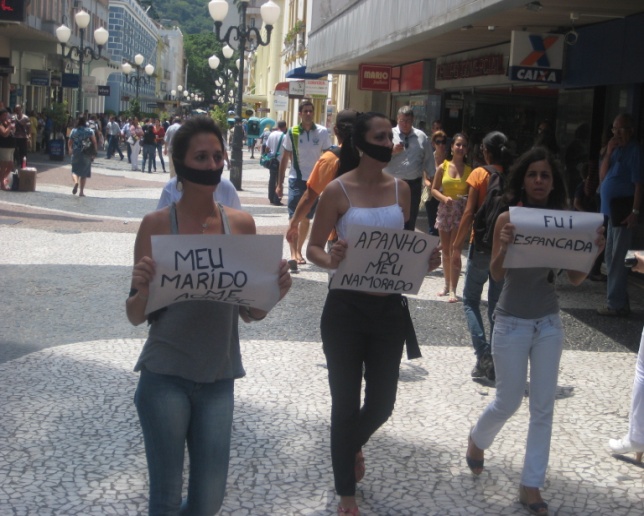 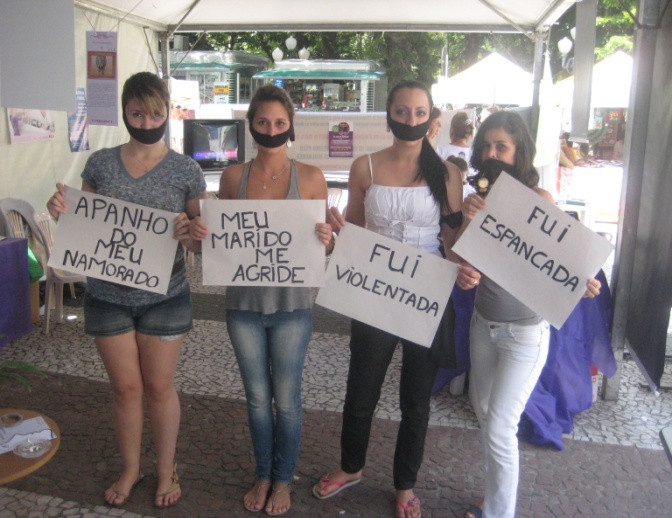 Fotos: Coordenadoria Municipal da MulherCaminhada pelo Centro de Florianópolis pelo Fim da Violência Contra a Mulher (25-11)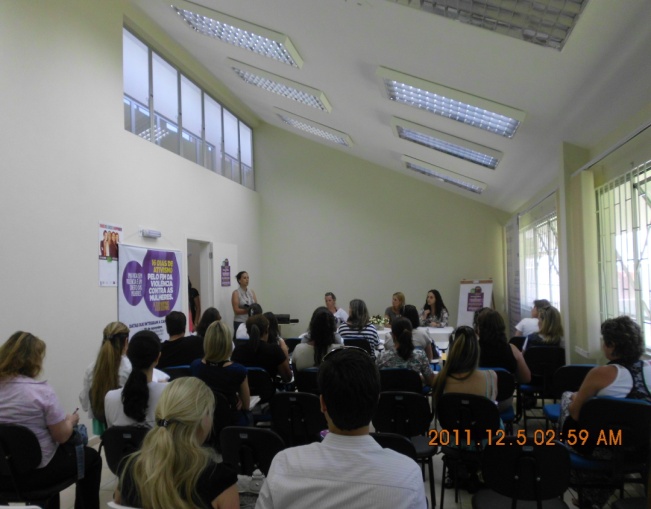 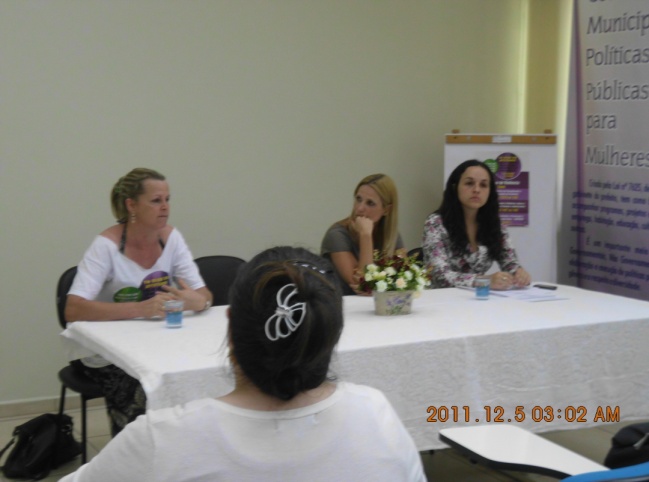 Fotos: CREMVDebate: A Lei Maria da Penha e sua aplicabilidade em Florianópolis (02/12)Responsável: Centro de Referência de Atendimento à Mulher em Situação de Violência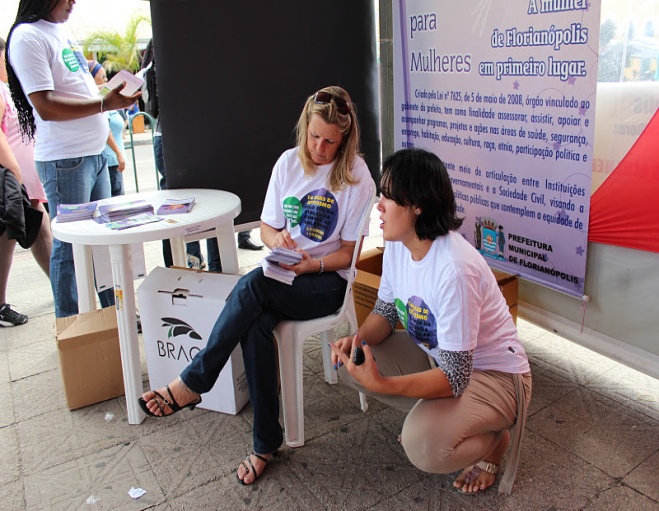 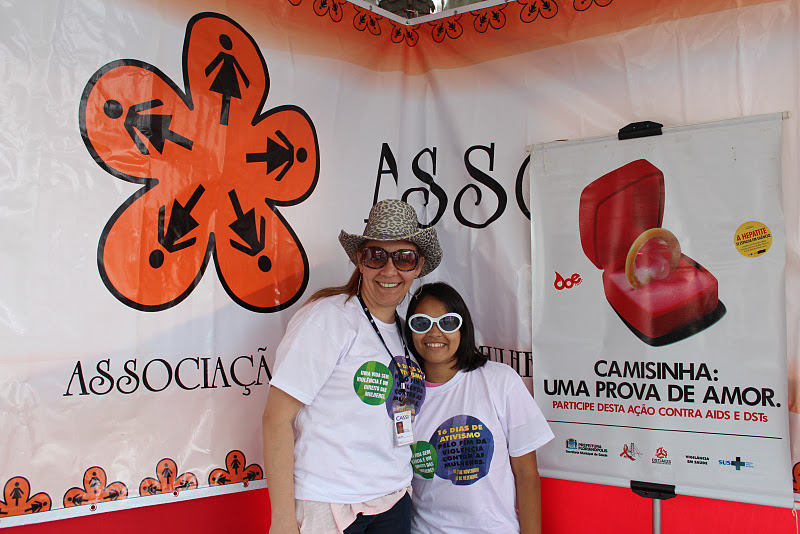 Fotos: Secretaria Municipal de Saúde1º Dezembro – Dia Mundial de Combate a AIDSResponsável: Secretaria Municipal de Saúde  Foto: RAIVS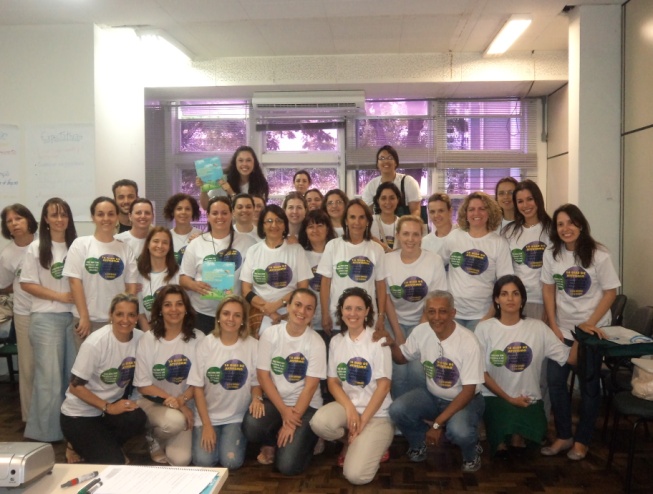 Capacitação de trabalhadoras (es) de saúde e áreas afins na estratégia da linha de cuidado para a atenção integral à saúde das crianças, adolescentes e suas famílias em situação de violênciasResponsáveis: Protocolo RAIVVS – Rede de Atenção Integral às Vítimas de Violência Sexual, Programa Saúde da Mulher da Secretaria Municipal de Saúde e Secretaria do Estado da Saúde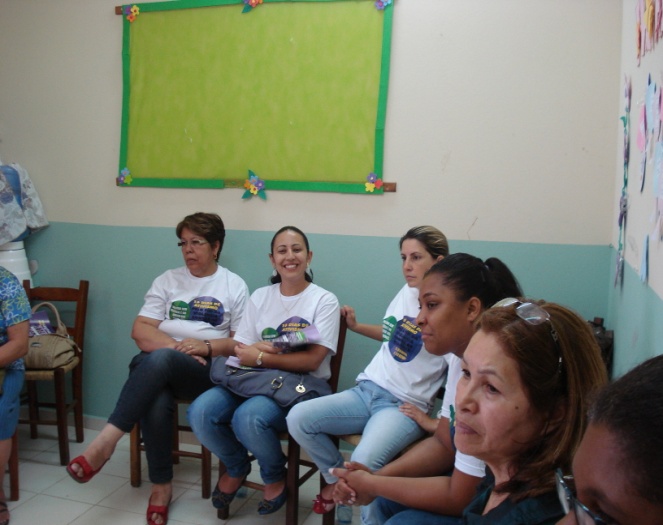 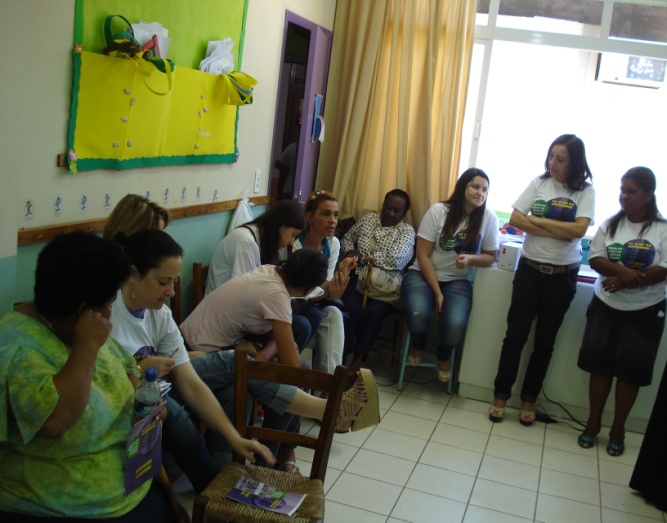 Foto: Secretaria municipal do ContinentePalestra: 20 anos de luta pela garantia dos direitos das mulheres e Lei n° 11.340/2006 – Lei Maria da penha.(25/11)Responsáveis: Secretaria municipal do Continente Gerência de Assistência Social - Secretária de assistência Social – Diretoria de Proteção Social Básica – CRAS Continente I, II, III, IV.Dalva Maria KaiserCoordenadoraRELATÓRIONome / FunçãoAtribuiçõesDalva Maria KaiserCoordenadora Elaborar e definir a programação geral da Coordenadoria da Mulher;incentivar e garantir a integração da equipe na definição das diretrizes políticas e da programação geral da Coordenadoria da Mulher;definir os serviços gerais de natureza administrativa;articular os programas da Coordenadoria da Mulher com os programas das diversas Secretarias, nas três esferas do governo e ONGs;manter a interlocução com as instituições, órgãos e entidades integrantes da rede de atendimento;acompanhar e incentivar iniciativas que se refiram à condição da mulher junto ao legislativo e executivo;atuar na captação de recursos federais, estaduais e municipais para subsidiar programas, projetos e ações específicas para a área da mulher.Cristhiane Alves da Silva (até 04/11)Elisabeth Barbato (05/11 aos dias atuais)Assessoria AdministrativaFornecer informações sobre o funcionamento da Coordenadoria da Mulher e demais esclarecimentos;atender e prestar informações, inclusive por telefone;digitar documentação produzida pela Coordenadoria;auxiliar na rotina administrativa;encaminhar e receber documentos;documentar e arquivar o expediente interno e externo (ofícios, formulários, cronogramas, escalas de trabalho, arquivos; auxiliar na  organização dos instrumentos para as reuniões;auxiliar na organização de eventos;exercer outras atribuições que lhes forem delegadas pela Coordenadora e Assistente Social.Rosilene Aparecida da Silva LimaAssistente Social Subsidiar as políticas de ação referentes à matéria de que trata a Lei n. 7625, de 5 de maio de 2008, em cada área, e participar da elaboração de programação geral da Coordenadoria da Mulher;Encaminhar e executar as políticas e programas específicos e participar do desenvolvimento da programação geral da Coordenadoria da Mulher;Proceder a estudos, elaborar diagnóstico e veicular informações sobre a condição da mulher e a atuação desenvolvida pela Coordenação da Mulher;programar e organizar eventos (capacitações, seminários, palestras e outros);exercer outras atribuições que lhes forem delegadas pela Coordenadora.Carolina Vieira OdrzywolekEstagiária de Serviço SocialParticipar/organizar, em conjunto com a supervisora de estágio: das plenárias do Comdim; capacitações, seminários, palestras, oficinas, conferências e outros.Realizar em conjunto com a supervisora de estágio: estudos e pesquisas para formação de banco de dados sobre a mulher; contatos com instituições públicas e privadas que trabalham com a temática; trabalhos com os movimentos sociais ligados à temática.Elaborar em conjunto com a supervisora de estágio: material educativo; material de divulgação da temática de gênero; projetos relacionados a temática de gênero.Desenvolver em conjunto com a supervisora de estágio: trabalhos no presídio feminino de Florianópolis; articulação com o Instituto Federal de Educação/SC para a profissionalização das mulheres privadas de liberdade.exercer outras atribuições que lhes forem delegadas pela Coordenadora.MetasSituaçãoSemana da Mulher no Município, Lei n° 7.504, de 20 de dezembro de 2007.Atividade realizada em conjunto com o ComdimEnfrentamento ao racismo, sexismo, lesbofobia e transfobia:- Seminário (16 de maio)- Audiência Pública (17 de maio)- I Conferência Municipal de Políticas LGBT (23 de agosto)Atividades realizadasDia da Mulher Negra (25 de julho).Atividade realizada em parceria com a Coordenadoria  Municipal de Promoção da Igualdade RacialIII Conferência Municipal de Políticas para as Mulheres (29 e 30 de Julho).Atividade realizadaVisitar as organizações comunitárias para divulgar os serviços de atendimento existentes no município, bem como diagnosticar suas demandas para encaminhamentos.Em andamentoAssessorar o Conselho Municipal dos Direitos da Mulher (Comdim).Assessoria contínuaApoiar a implantação e estruturação de casa abrigo para mulheres e filhos menores de 18 anos em situação de violência (em risco de morte).Em andamentoApoiar a rede de atendimento na captação de recursos para implantação de projetos que contemplem a igualdade de direitos e o respeito à diversidade.Atividade contínuaCapacitação continuada da rede de vigilância, atenção e proteção social para atendimento às mulheres em situação de violência.Realizada parcialmente em conjunto com outros órgãosArticular com os órgãos responsáveis para a efetivação do Plano Municipal de Políticas Públicas para as Mulheres.Em andamentoRealizar campanhas temáticas nas principais datas comemorativas do calendário feminino.Campanhas realizadasProjeto Diálogos nas Comunidades: Atividades que serão desenvolvidas nos Centro de Referência de Assistência Social - CRASNão realizada (projeto aprovado e em fase de convênio com Secretaria Especial de Polícias para as Mulheres.Aprovação, produção e divulgação do I Plano Municipal de Políticas Públicas para as Mulheres Finalizar, juntamente com a Câmara Técnica. Plano finalizado, em processo de encaminhamento do executivo ao legislativo.Reaparelhamento do Centro de Referência de Atendimento à Mulher em Situação de Violência.Projeto aprovado e conveniado com a Secretaria Especial da Mulher, por meio da Secretaria Municipal de Assistência Social com apoio desta coordenadoria.Prestar apoio aos movimentos sociais em relação ao atendimento às mulheres do municípioAtividade contínuaAssuntoDataDestinoSolicitação de alimentação III Conferência Municipal da Mulher15/06Secretaria Municipal de Assistência SocialPublicação de edital para a realização da III Conferência Municipal da Mulher16/06Secretaria Municipal de GovernoConvite para palestra na III Conferência de Políticas Públicas para as Mulheres17/06José Álvaro Cardoso Supervisor do Departamento Intersindical de Estatística e Estudos SocioeconômicosProgramação de eventos da CMPPM26/01Diretoria de Mobilização Comunitária – SEMASSolicitação de registro de certificado dos participantes, coordenadores de mesa e palestrante do Seminário Enfretamento ao sexismo, lesbofobia, homofobia e transfobia.22/06Diretoria de Mobilização Comunitária – SEMASProgramação aniversário de Florianópolis26/01Secretaria Municipal de GovernoEncaminhamento justificativa Casa Abrigo15/02Secretário Adjunto de Assistência SocialAgendamento do Plenárinho18/02Presidente da Câmara Municipal de FlorianópolisSolicitação de motorista 22/02Secretário Municipal de GovernoImplantação da Casa Abrigo23/02Prefeito Municipal de FlorianópolisSolicitação Processo Licitatório15/03Secretaria Municipal de GovernoSolicitação de cerimonial para solenidade de abertura do Seminário Municipal de Combate a Lesbofobia, Homofobia e Transfobia10/03Secretaria Municipal de Comunicação SocialLicitação de Materiais para o Seminário Municipal de Combate a Lesbofobia, Homofobia e Transfobia15/03Secretaria Municipal de GovernoAgradecimento a parceria na III Conferência Municipal de Políticas para as Mulheres08/08Secretária Adjunta – Secretaria Municipal de EducaçãoAgradecimento a participação na III Conferência Municipal de Políticas para as Mulheres 08/08Ministra da Secretaria de Política para as MulheresSolicitação Parceria Auditório para realização de Audiência Pública04/04Diretor executivo da FECOMERCIO – SCAgradecimento a participação na III Conferência Municipal de Políticas para as Mulheres 09/08Supervisor do Departamento Intersindical de Estatística e Estudos SocioeconômicosSolicitação Parceria Auditório para realização do Seminário Municipal de Combate a Lesbofobia, Homofobia e Transfobia04/04Presidente da Ordem dos Advogados do Brasil – Santa CatarinaPublicação edital de audiência pública07/04Secretário Municipal de GovernoDivulgação da Semana de Enfrentamento ao Sexismo, lesbofobia, homofobia e transfobia02/05Secretário Municipal de Comunicação SocialJustificativa desbloqueio de recurso 09/09Diretor de Planejamento Orçamentário – Secretaria Municipal Finanças e PlanejamentoSolicitação informações encaminhamento Protocolo Enfrentamento Violências06/08Secretaria Municipal de SaúdeDivulgação do material referente a semana de Enfrentamento ao Sexismo, lesbofobia, homofobia e transfobia04/05Secretario Municipal de EducaçãoCeder funcionário para colaborar nas funções administrativas desta coordenadoria20/05Secretário Municipal da Assistência SocialInvestimento e custos do Centro de Referência de Atendimento à Mulher em situação de Violência02/07Diretor Financeiro da Secretaria Municipal de Assistência Social Solicitação de espaço Ticen08/11Secretaria Municipal Executiva de Serviços Públicos – SESPSolicitação de parceria na III Conferência Municipal de Políticas para as Mulheres 20/07Superintendente da Fundação Franklin CascaesAssuntoDataDestinoConfirmação de representante na Câmara técnica Municipal de Elaboração26/01COOPPIR, CMPPJ, Secretaria Municipal de Adm. E Previdência, Secretaria Municipal de Saúde, Secretaria Municipal Ciência, Tecnologia e Desenvolvimento Econômico Sustentável, Secretaria Municipal de transporte, Mobilidade e Terminais, Secretaria Municipal de Finanças e Planejamento, Superintendente da Fundação Cultural de Florianópolis – Franklin Cascaes, Secretaria Municipal de Turismo, Cultura e Esporte, Presidente do Conselho Municipal dos Direitos da Mulher, Presidenta do Conselho Municipal dos Direitos da Criança e do Adolescente, Conselho Municipal do Idoso, Conselho Municipal de Promoção da Igualdade Racial, Fórum de Implantação da Lei Maria da Penha.Convite para reunião 17 de maio Dia Mundial de Combate a Homofobia, Lesbofobia e transfobia.27/01200 instituições por correioConvite de abertura da III conferência Municipal de Políticas para Mulheres15/07Câmara de Vereadores, Coordenadoria Estadual da Mulher, CEDIM, SEMAS, Coordenadoria da Igualdade Racial, Prefeito de FlorianópolisAssuntoDataDestinoLiberação de Servidor para a participação na III Conferência Municipal de Políticas para as Mulheres26/07Diretor Administrativo – SemasConvite para participar da solenidade de abertura da Campanha 16 Dias de Ativismo pelo Fim da Violência contra as Mulheres14/11COMDIM, UFECO, ROMA, CEM, COPPIR, Gabinete do Prefeito, Gabinete do Governador, ADEH, 6ª Delegacia, ALESC, MP, TJ, CEDIM, Câmara de Vereadores, CMPPJ Secretario de Assistência, Saúde as Mulher, Margens, 30ª Promotoria de Justiça da Capital.EventoDescriçãoQuantidadeIIII Conferência de Políticas para as MulheresCamisetas 300IIII Conferência de Políticas para as MulheresCartazes 500IIII Conferência de Políticas para as MulheresPastas 300IIII Conferência de Políticas para as MulheresCanetas 300IIII Conferência de Políticas para as MulheresCrachás 300IIII Conferência de Políticas para as MulheresCertificados 300IIII Conferência de Políticas para as MulheresFolder 5.000IIII Conferência de Políticas para as MulheresBloquinhos 300IIII Conferência de Políticas para as MulheresCartilhas  300IIII Conferência de Políticas para as MulheresFaixa 01Dia da Mulher NegraBanner 01Dia da Mulher NegraCamisetas150Campanha 16 Dias de Ativismo pelo fim da violência contra a mulher.Folder 12.000Campanha 16 Dias de Ativismo pelo fim da violência contra a mulher.Faixa01Campanha 16 Dias de Ativismo pelo fim da violência contra a mulher.Camisetas 500Campanha 16 Dias de Ativismo pelo fim da violência contra a mulher.Cartazes500Campanha 16 Dias de Ativismo pelo fim da violência contra a mulher.Adesivos 5.000Campanha 16 Dias de Ativismo pelo fim da violência contra a mulher.Bus Door – Divulgação Campanha 16 Dias de Ativismo60Campanha 16 Dias de Ativismo pelo fim da violência contra a mulher.Laço Branco – Homens pelo fim da violência contra a Mulher6.000Semana de Enfrentamento ao Sexismo, Lesbofobia, Homofobia e TransfobiaCamisetas150Semana de Enfrentamento ao Sexismo, Lesbofobia, Homofobia e TransfobiaCertificados150Semana de Enfrentamento ao Sexismo, Lesbofobia, Homofobia e TransfobiaBanner01Semana de Enfrentamento ao Sexismo, Lesbofobia, Homofobia e TransfobiaFaixa01Parceria Movimento Outubro RosaPnafletos30.000Mês Consciência NegraFolders1.000Material Institucional Camisetas 50Material Institucional Faixa – Carnaval/ Escola de Samba 3ª Idade01DescriçãoNúmeroConselho Municipal dos Direitos da Mulher – Comdim5Núcleo de Prevenção à todas as Formas de Violências – NUPREVI4Coordenadoria Estadual da Mulher – SC3Coordenadorias Municipais da Juventude e Igualdade Racial2Gabinete do Prefeito5Secretaria Municipal de Assistência Social6Plenária COMDIM11Plenária CMI6Reunião Conferência Municipal da Mulher8Reunião LGBT3Reunião Casa Abrigo4Prefeitura Cidadã3Reunião Setorial com Diretores e Assessores da SEMAS3Reunião Setorial com Conselheiros Municipais de Assistência Social1Secretaria Estadual de Assistência Social3Secretaria Municipal de Saúde2Reunião de Colegiado4Câmara de Vereadores5Reunião sobre a Campanha 16 Dias de Ativismo3Reunião com CRAS2Centro de Referência de Atendimento À Mulher em Situação de Violência – CREMV6Câmara Técnica5Participação Audiências Públicas5Entrevistas Rádio / TV9Reunião Associação Novo Horizonte3Reuniões e oficinas ao Presídio Feminino de Florianópolis5Reunião CMPPM3Reunião Rede de Empoderamento da Mulheres Negras - Valda Costa7Reunião Deputada Dirce Heiderscheidt1Reunião Grupo Gestor Combate a Homofobia no Estado1Reunião Organização Conferência Estadual da Mulher1Reunião Organização Conferência Estadual da LGBT5DescriçãoDataConferência do Idoso16/06Seminário Regional Sul16/05Conferência da Saúde09 e 10/07 e 14 e 15/07Seminário Mulheres e a Reforma Política04/07Encontro Municipal da Juventude09/05Conferência Municipal da Juventude 19, 20 Conferência Estadual LGBT18, 19 e 20/11III Conferência Estadual de Políticas para as Mulheres21 e 22/10III Conferência Nacional de Políticas para as Mulheres12 a 15/12DescriçãoData Evento Secretaria de Saúde11/05Evento Estadual Mulher Negra 27/07Mostra de Cinema 21/11Abertura do mês da Consciência Negra03/11Dia Nacional da Consciência Negra / Lançamento Campanha 16 Dias de Ativismo20/11Prefeitura Cidadã08/10DescriçãoDataI Conferência Municipal LGBT23/08III Conferência Municipal da Mulher29 e 30/07I Seminário Municipal LGBT16/05Audiência Pública LGBT17/05Mostra de filmes (Homofobia e desigualdade social) – Pré Conferência LGBT02e 03/08 Campanha 16 Dias de Ativismo pelo Fim da Violência Contra a Mulher20/11 a 10/122º Encontro Municipal da Juventude 09/05Abertura do mês da Consciência Negra3/11Atividade /eventoRecursoFederal R$RecursoEstadual R$RecursoMunicipal R$Total Geral R$I Seminário Políticas Públicas LGBT--19.730,5019.730,50Audiência Pública LGBT--1.769,781.769,78I Conferência Municipal LGBT--2.861,422.861,42Mostra de filmes (Homofobia e desigualdade social) – Pré Conferência LGBT4.465,804.465,80Seminário para implantação do Comitê de prevenção do Óbito Materno Infantil e Fetal – Parceria--3.308,003.350,00Dia da Mulher Negra--5.350,005.350,00III Conferência Municipal da Mulher--41.817,5841.817,58Campanha 16 Dias Ativismo pelo Fim da Violência Contra a Mulher--48.000,0048.000,00Movimento Outubro Rosa--600,00600,00Material Institucional--13.600,0013.600,00Diárias--1.092,001.092,00Passagens --4.550,004.550,00Total 0,000,00147186,58147186,58PREFEITURA MUNICIPAL DE FLORIANÓPOLISPREFEITURA MUNICIPAL DE FLORIANÓPOLISPREFEITURA MUNICIPAL DE FLORIANÓPOLISPREFEITURA MUNICIPAL DE FLORIANÓPOLISPREFEITURA MUNICIPAL DE FLORIANÓPOLISPREFEITURA MUNICIPAL DE FLORIANÓPOLISPREFEITURA MUNICIPAL DE FLORIANÓPOLISPREFEITURA MUNICIPAL DE FLORIANÓPOLISPREFEITURA MUNICIPAL DE FLORIANÓPOLISPREFEITURA MUNICIPAL DE FLORIANÓPOLISPREFEITURA MUNICIPAL DE FLORIANÓPOLISPREFEITURA MUNICIPAL DE FLORIANÓPOLISPREFEITURA MUNICIPAL DE FLORIANÓPOLISPREFEITURA MUNICIPAL DE FLORIANÓPOLISPREFEITURA MUNICIPAL DE FLORIANÓPOLISPREFEITURA MUNICIPAL DE FLORIANÓPOLISPREFEITURA MUNICIPAL DE FLORIANÓPOLISPREFEITURA MUNICIPAL DE FLORIANÓPOLISPREFEITURA MUNICIPAL DE FLORIANÓPOLISRELATÓRIO DE OBRAS, AÇÕES, PROGRAMAS E PROJETOS PREVISTOS PARA 2012RELATÓRIO DE OBRAS, AÇÕES, PROGRAMAS E PROJETOS PREVISTOS PARA 2012RELATÓRIO DE OBRAS, AÇÕES, PROGRAMAS E PROJETOS PREVISTOS PARA 2012RELATÓRIO DE OBRAS, AÇÕES, PROGRAMAS E PROJETOS PREVISTOS PARA 2012RELATÓRIO DE OBRAS, AÇÕES, PROGRAMAS E PROJETOS PREVISTOS PARA 2012RELATÓRIO DE OBRAS, AÇÕES, PROGRAMAS E PROJETOS PREVISTOS PARA 2012RELATÓRIO DE OBRAS, AÇÕES, PROGRAMAS E PROJETOS PREVISTOS PARA 2012RELATÓRIO DE OBRAS, AÇÕES, PROGRAMAS E PROJETOS PREVISTOS PARA 2012RELATÓRIO DE OBRAS, AÇÕES, PROGRAMAS E PROJETOS PREVISTOS PARA 2012RELATÓRIO DE OBRAS, AÇÕES, PROGRAMAS E PROJETOS PREVISTOS PARA 2012RELATÓRIO DE OBRAS, AÇÕES, PROGRAMAS E PROJETOS PREVISTOS PARA 2012RELATÓRIO DE OBRAS, AÇÕES, PROGRAMAS E PROJETOS PREVISTOS PARA 2012RELATÓRIO DE OBRAS, AÇÕES, PROGRAMAS E PROJETOS PREVISTOS PARA 2012RELATÓRIO DE OBRAS, AÇÕES, PROGRAMAS E PROJETOS PREVISTOS PARA 2012RELATÓRIO DE OBRAS, AÇÕES, PROGRAMAS E PROJETOS PREVISTOS PARA 2012RELATÓRIO DE OBRAS, AÇÕES, PROGRAMAS E PROJETOS PREVISTOS PARA 2012RELATÓRIO DE OBRAS, AÇÕES, PROGRAMAS E PROJETOS PREVISTOS PARA 2012RELATÓRIO DE OBRAS, AÇÕES, PROGRAMAS E PROJETOS PREVISTOS PARA 2012RELATÓRIO DE OBRAS, AÇÕES, PROGRAMAS E PROJETOS PREVISTOS PARA 2012Responsável:Responsável:Dalva Maria KaiserDalva Maria KaiserDalva Maria KaiserDalva Maria KaiserFone: 48-32516243Fone: 48-32516243Fone: 48-32516243Fone: 48-32516243Fone: 48-32516243Fone: 48-32516243Fone: 48-32516243Fone: 48-32516243 e-mail: cmppmulher@gmail.com e-mail: cmppmulher@gmail.com e-mail: cmppmulher@gmail.com e-mail: cmppmulher@gmail.com e-mail: cmppmulher@gmail.comQUANTITATIVOSQUANTITATIVOSQUANTITATIVOSQUANTITATIVOSVALORESVALORESVALORESVALORESTítulo da Obra, Projeto, Programa ou AçãoObra, Projeto, Programa ou AçãoObra, Projeto, Programa ou AçãoDescriçãoBairro (s)Área de Interesse / AtuaçãoQdeTipoDimensãoUn.Valor TotalRecursos PrópriosRecursos EstaduaisRecursos FederaisPrevisão InícioPrevisão TérminoParceiros InternosParceiros ExternosObservaçãoCampanhasAçãoAçãoSemana da Mulher no município, Lei n. 7.504, de 20 de dezembro de 2007.Geral - centro e bairrosSocial1Palestras, seminários, debates e mobilização40.000,0040.000,00mar/12mar/12Conselho Municipal dos Direitos da Mulher, Secretarias e Coordenadorias MunicipaisCampanhasAçãoAçãoEnfrentamento ao racismo, sexismo, homofobia, lesbofobia, e transfobiaGeral - centro e bairrosSocial1Palestras, seminários, debates e mobilização35.000,0035.000,00mai/12mai/12Conselho Municipal dos Direitos da Mulher, Secretarias e Coordenadorias MunicipaisCampanhasAçãoAçãoDia da Mulher Negra.Geral - centro e bairrosSocial1Palestras, seminários, debates e mobilização35.000,0035.000,00jul/12jul/12Conselho Municipal dos Direitos da Mulher, Secretarias e Coordenadorias MunicipaisCampanhasAçãoAçãoCampanha 16 dias de ativismo pelo fim da violência contra a mulher.Geral - centro e bairrosSocial1Palestras, seminários, debates e mobilização50.000,0050.000,00nov/12dez/12Conselho Municipal dos Direitos da Mulher, Secretarias e Coordenadorias MunicipaisCapacitaçãoAçãoAçãoQualificação continuada para técnicos da rede de atendimento sobre a questão de gênero e violência.Geral - centro e bairrosAssistência Social, Saúde, Segurança Pública, Educação, Habitação, Transporte, Participação Política, Emprego e Renda1Debates, informações, oficinas, orientações70.000,0070.000,00mar/12nov/12Conselho Municipal dos Direitos da Mulher, Secretarias e Coordenadorias MunicipaisDiálogos nas comunidadesProjetoProjetoAtividades que serão desenvolvidas nos Centros de Referência de Assistência Social – CRAS.Regiões onde estão localizados os CRASAssistência Social, Saúde, Segurança Pública, Educação, Habitação, Transporte, Participação Política, Emprego e Renda13Levantamentos de dados, oficinas e debates60.000,0060.000,00mar/12nov/12Conselho Municipal dos Direitos da Mulher, Secretarias e Coordenadorias MunicipaisSeminárioAçãoAçãoII Seminário de Políticas Públicas para as Mulheres.CentroSocial1Discussão conforme orientação Nacional40.000,0040.000,00mar/12set/12Conselho Municipal dos Direitos da Mulher, Secretarias e Coordenadorias MunicipaisMovimentos sociais, Ong'sMaterial EducativoAçãoAçãoProdução de material educativo sobre a temática de gênero e institucional.Geral - centro e bairrosSocialfolderes, faixas, baneres, cartazes, outdoor, busdoor65.000,0065.000,00abr/12nov/12Total RecursosTotal RecursosTotal RecursosTotal RecursosTotal RecursosTotal RecursosTotal RecursosTotal RecursosTotal RecursosTotal RecursosTotal Recursos305.000,00